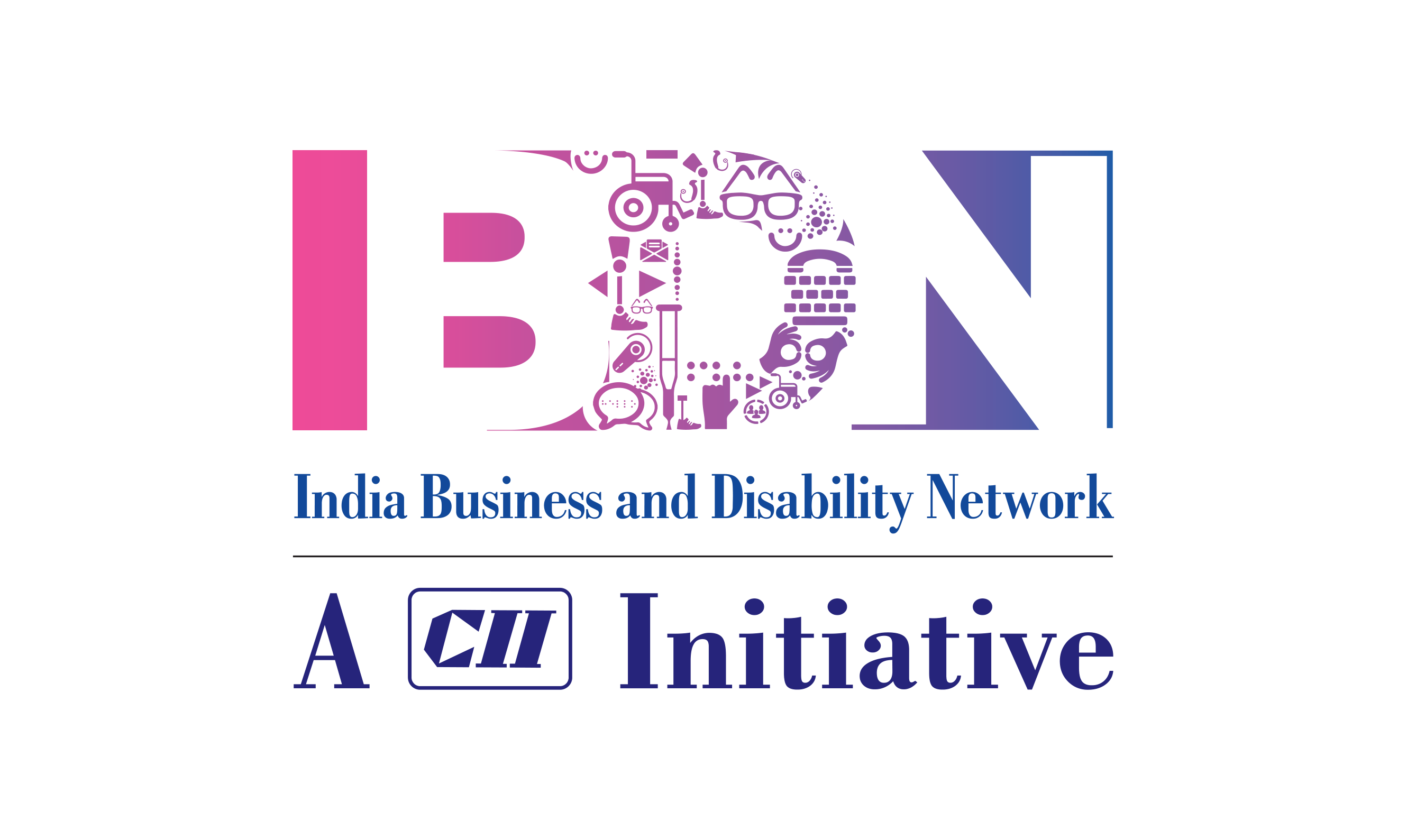 INDIA BUSINESS DISABILITY NETWORK           A CII-ILO-EFI Partnership           EXPERT SOLUTION PROVIDER FORM Name of the organisation……………………………………………………………………Official Address ……………………………………………………...…………………………………………...………………………………………………………………………………………………………………………………………………………….Pin: ………………………………………..Tel No………………….……………………….. Fax:………………………………………...E-mail: ……………………..…………………………………………………………………..Contact 1Name ……….……………………………………………….…………………... Designation ………………………………………………………………………Mobile: .……………………………………………………………………………E-mail: …………..………..………………………………………………………..Contact 2.Name ……….……………………………………………….…………………...... Designation ………………………………………………………………………..Mobile: .……………………………………………………………………………..E-mail: …………..………..…………………………………………………………Type of Sector & Key Areas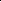     …………………………………………………………………………………………….Institutional Partners/Expert Solution Providers: Rs. 7500/- + GST Payment Details:You may pay by cheque/ demand draft in favour of "CONFEDERATION OF INDIAN INDUSTRY" payable at New Delhi and forward it to our address: Bank details for remittance:Account Holder Name: CONFEDERATION OF INDIAN INDUSTRYBank Name and Address: STANDARD CHARTERED BANK , 23 Barakhamba Road, Narain ManzilNew Delhi- 110001Bank Account Number : 522-0-503577-5IFSC Code : SCBL0036020Type of account : CURRENT ACCOUNTMICR : 110036002For details contact: pranshu.vats@cii.in